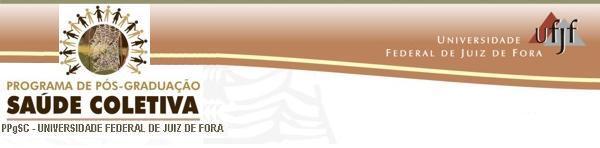 ANEXO IIICRITÉRIOS PARA AVALIAÇÃO DO CURRÍCULOCRITÉRIOSPARÂMETROQUANTIDADE DE ITENS (INDICADOS E COMPROVADOS PELO CANDIDATO)TOTAL DE PONTOS OBTIDOS (SEGUNDO CONTABILIZAÇAO DO CANDIDATO)NÚMERO DA PÁGINA Participação, durante graduação, em programa de iniciação científica/projeto de pesquisa0,25/sem max 1 ptsParticipação, durante graduação,  em programa de monitoria0,25/sem max 1 ptsEspecializaçao/residência2pt/curso max de  6 ptsExercício profissional na área de saúde pública (gestão/assistência) nos últimos 5 anos1,0/sem max 10 ptsDocência (médio/técnico) nos últimos 5 anos0,5/sem max de 5 ptsDocência (graduação) nos últimos 5 anos1,5/sem max 6 ptsParticipação em banca de trabalho de conclusão de curso (graduação e lato)0,5/banca max 5 pts Docência (pos graduação lato) nos últimos 5 anos (módulo/aula)0,5/módulo/aula max 2 ptsDocência (pos graduação) nos últimos 5 anos (disciplina completa)1/disciplina max 3 ptsOrientação de projeto de extensão/treinamento profissional/iniciação científica1,0/sem max de 5 ptsColaboração em projeto de extensão/treinamento profissional/iniciação científica0,5/sem max de 2 ptsOrientação de trabalho de conclusão de curso de graduação1,0/trabalho max de 5 ptsOrientação de trabalho de conclusão de curso de especialização lato sensu0,5/trabalho max de2 ptsArtigos científicos publicados em revistas indexadas2,0 pts/max 10ptsResumos publicados em periódicos e anais de congressos/simpósios nos últimos 5  anos0,5pt/artigo max 10 ptsApresentação oral em congressos/simpósios nos últimos 5  anos0,5 pt/apresentação max10 ptsProdução técnica publicada (manuais, protocolos, rotinas, dentre outros)0,5 pt/produção max 2 ptsCapítulo de livro publicado1pt/cap max 5 ptsOrganização de livros/coletâneas2pt/cap max 4 ptsLivro publicado3pt  max 6 pts